АДМИНИСТРАЦИЯ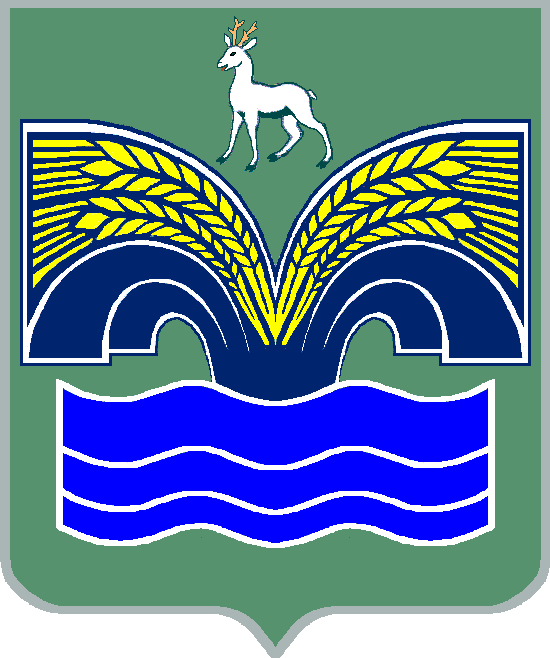 СЕЛЬСКОГО ПОСЕЛЕНИЯ ХИЛКОВО                МУНИЦИПАЛЬНОГО РАЙОНА КРАСНОЯРСКИЙСАМАРСКОЙ ОБЛАСТИПОСТАНОВЛЕНИЕот 05 июня 2024  года № 51Об утверждении  схемы теплоснабжения сельского поселения Хилково муниципального района Красноярский Самарской области В соответствии с  Федеральным законом от 06.10.2003 № 131-ФЗ «Об общих принципах организации местного самоуправления в Российской Федерации», постановлением Правительства Российской Федерации от 22.02.2012  № 154 «О требованиях к схемам теплоснабжения, порядку их разработки и утверждения», с учетом заключения  результатов  публичных слушаний по вопросу утверждения  схемы теплоснабжения сельского поселения Хилково муниципального района Красноярский Самарской области от 03.06.2024, Администрация сельского поселения Хилково муниципального района Красноярский ПОСТАНОВЛЯЕТ:1. Утвердить 	прилагаемую схему теплоснабжения сельского поселения Хилково муниципального района Красноярский Самарской области на период с 2024 до 2039 года.       2. Разместить схему теплоснабжения сельского поселения Хилково муниципального района Красноярский Самарской области на официальном сайте администрации муниципального района Красноярский в сети Интернет http://www.kryaradm.ru  в разделе «Поселения/Хилково».      3. Опубликовать настоящее постановление в газете «Красноярский вестник».      4. Настоящее постановление вступает в силу со дня его официального опубликования. Глава сельского поселения Хилковомуниципального района Красноярский Самарской области                                                                      О.Ю. Долгов        